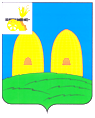 СОВЕТ ДЕПУТАТОВОСТЕРСКОГО СЕЛЬСКОГО ПОСЕЛЕНИЯРОСЛАВЛЬСКОГО РАЙОНА СМОЛЕНСКОЙ ОБЛАСТИРЕШЕНИЕот 06 декабря 2022 г.                                                                                     № 28 О внесении изменений в Устав Остерского сельского поселения Рославльского района Смоленской областиПринято Советом депутатов Остерского сельского поселения Рославльского района Смоленской области 06 декабря  2022 г.В целях приведения Устава Остерского сельского поселения Рославльского района Смоленской области (в редакции решений Совета депутатов Остерского сельского поселения Рославльского района Смоленской области от 01.09.2020 № 18, от 25.08.2022 № 18) в соответствие с федеральным и областным законодательством, Совет депутатов Остерского сельского поселения Рославльского района Смоленской областиР Е Ш И Л:1. Внести в Устав Остерского сельского поселения Рославльского района Смоленской области (в редакции решений Совета депутатов Остерского сельского поселения Рославльского района Смоленской области от 01.09.2020 № 18, от 25.08.2022 № 18) следующие изменения:1) в части 7 статьи 11 слова «избирательную комиссию муниципального образования Остерского сельского поселения Рославльского района Смоленской области (далее - избирательная комиссия)» заменить словами «избирательную комиссию, на которую решением избирательной комиссии Смоленской области возложено исполнение полномочий по подготовке и проведению местного референдума (далее в настоящей статье - избирательная комиссия)»;2) пункты 4, 12 части 3 статьи 26 признать утратившими силу;3) в абзаце 2 части 4 статьи 28 слова «избирательную комиссию» заменить словами «избирательную комиссию, на которую решением избирательной комиссии Смоленской области возложено исполнение полномочий по подготовке и проведению выборов в органы местного самоуправления»;4) статью 36 признать утратившей силу.	2. Настоящее решение подлежит официальному опубликованию в газете «Рославльская правда» после его государственной регистрации в Управлении Министерства юстиции Российской Федерации по Смоленской области и вступает в силу с 1 января 2023 года. Глава муниципального образованияОстерского сельского поселенияРославльского района Смоленской области                               С.Г.Ананченков